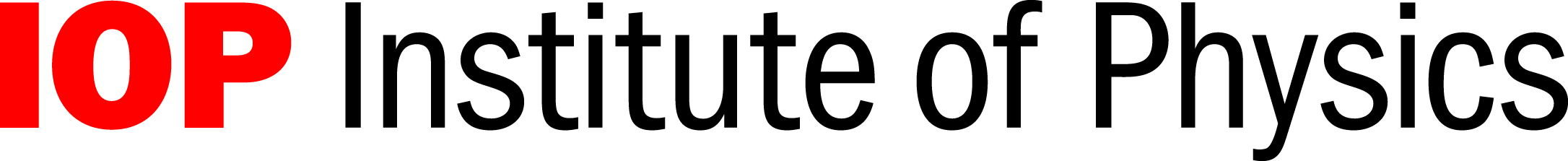 International member grant – application form September 2019Please direct all queries and completed application forms to international@iop.org. Keep in touch The Institute of Physics (IOP) would like to keep you updated about our work, services and events and opportunities for you to get involved. Please let us know if you would like us to contact you by selecting one of the options below.	Yes please, send me emails 		No thanks, don’t send me emailsTo help you get the most out of the IOP, we may personalise our regular emails based on information you provide to us and how you interact with us. If you have signed-up to receive updates about other IOP services, you will continue to receive these. If you wish to opt-out of all marketing communications from IOP, please see our Privacy Notice. Your privacyWe take your privacy seriously and are committed to protecting the personal information you share with us. For more details about how we handle your personal information, please see our Privacy Notice.Name of applicantEmail addressCountry of residenceIOP membership numberType of eventEvent in partnership with a national physical society Networking event Outreach event Other If other please give details:  Supporting statement Please note that applications with less than a 100 word statement will not be acceptedOutline of the proposed activities Do you have the support of your national physical society/another local organisation? Yes No  Name of partner: Total funds requestedPlease provide an outline of how the funds will be spent 